GIS Intern: Are you passionate about land conservation and protecting the natural heritage of Utah? Do you like meeting new people, seeing new places, and ensuring the conservation of our natural resources? Utah Open Lands is looking for a GIS intern who wants to learn about land management and natural resources conservation in a fast-paced, hands-on setting.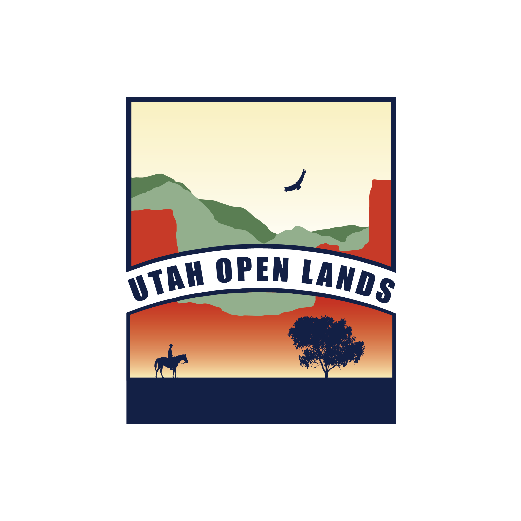 Utah Open Lands: We are a non-profit land trust located in Salt Lake City, UT, working to conserve land. As an intern you will get to work with all of our staff on real projects that have lasting impact on the organization.What Will You Do?Assist with baseline assessments of new land acquisitions. Mapping and analyzing elements such as: native and invasive species, habitat, geology, soils, scenic view sheds, and open space continuity. Create photo point maps and logs to support baseline documentation and existing easement monitoring.Create story maps representing the breadth and depth of Utah Open Lands conservation work to be used on the website and as outreach/marketing materials.What Do We Require?Majoring in Environmental Studies, Environmental Sciences, Geography, or related discipline preferred.Strong communication skills and a close attention to detail.Ability to work outdoors in variable weather conditions, including the ability to walk long distances through varying terrain and vegetation.Working knowledge of ArcGIS Pro, cartographic design, and Microsoft Office programs.A passion for land conservation and ability to represent Utah Open Lands to landowners and the public.If you are interested in conservation and gaining experience with a grassroots environmental organization, please apply.We value all of our interns and go the extra mile to make sure you receive a learning experience that fits your career goals.  You will grow your knowledge of land trust and conservation work and will gain an understanding of how a nonprofit outreach team develops and uses communication strategies with overarching outreach goals to accomplish a broader mission.  You will have opportunities to attend training and events which occur during your internship. You will be a valuable part of our team, and gain experience with an award-winning and nationally recognized land trust. Details: We are currently accepting applications and will continue until the position is filled. The ideal candidate can commit to 3-4 months of 25 hours per week, beginning at the end of April. This is a paid internship and can be used for college credit. To apply please submit a resume and a statement (300 words or less) about why you’d like to intern with Utah Open Lands to: Maeve Stevens (maeve@utahopenlands.org).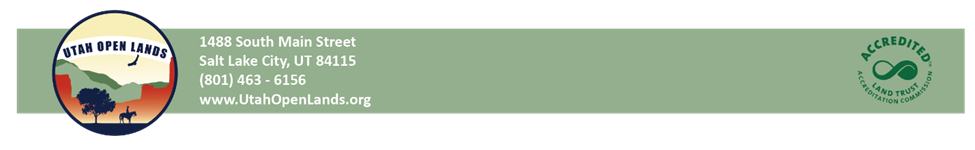 